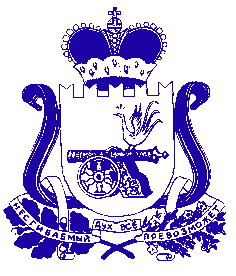 Администрация муниципального образования «Сафоновский район» Смоленской областиПОСТАНОВЛЕНИЕот 27.01.2021 № 95В связи с кадровыми изменениями, руководствуясь Уставом муниципального образования «Сафоновский район» Смоленской области, Администрация муниципального образования «Сафоновский район» Смоленской областиПОСТАНОВЛЯЕТ:1. Внести  в состав комиссии для рассмотрения вопроса о присуждении премии «Лучшему выпускнику года», утвержденный постановлением Главы муниципального образования «Сафоновский район» Смоленской области                              от 28.03.2007 № 358 «О присуждении премии «Лучшему выпускнику года»,                (далее – комиссия) следующие изменения:1.1. Ввести в состав комиссии:- Новицкую Елену Сергеевну - заместителя Главы муниципального образования «Сафоновский район» Смоленской области, председателем комиссии; - Киселеву Ольгу Геннадьевну – председателя комитета по образованию, заместителем председателя комиссии;- Щербакову Ольгу Валентиновну – заместителя председателя комитета по образованию, членом комиссии.1.2. Вывести из состава комиссии Г.В.Гуренкова, З.Н.Жук, Р.И.Брагину, Л.Г.Гаврикову, Т.А.Филимонову.2. Считать настоящее постановление неотъемлемой частью постановления   Главы муниципального образования «Сафоновский район» Смоленской области                   от 28.03.2007 № 358.3. Контроль за исполнением настоящего постановления возложить на заместителя Главы муниципального образования «Сафоновский район» Смоленской области Е.С. Новицкую.Глава муниципального образования «Сафоновский район» Смоленской области				       А.И.ЛапиковО внесении изменений в состав комиссии для рассмотрения вопроса о присуждении премии «Лучший выпускник года»